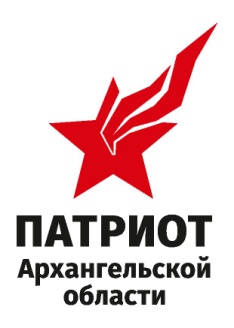 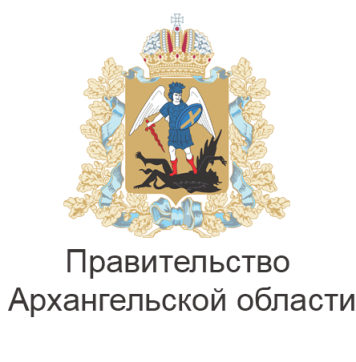 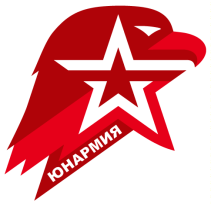 ПРОЕКТПрограммы проведения семинар-совещания начальников штабов региональных отделений ВВПОД «ЮНАРМИЯ»Северо-Западного Федерального округа 08 октября – 11 октября 2020День первый 08 октября 2020 (четверг)День первый 08 октября 2020 (четверг)День первый 08 октября 2020 (четверг)ВремяСодержаниеМестодо 12.00Заезд участников и размещение в гостинице Гостиница «Столица Поморья»12.00Регистрация участников семинар-совещанияГостиница «Столица Поморья»12.00-13.00Обед Кафе 13.00-15.00Установочное совещаниеГостиница «Столица Поморья»15.00-15.50Торжественное открытие семинар-совещания начальников штабов ВВПОД «ЮНАРМИЯ» СЗФО Архангельск, Троицкий 49, «овальный» зал 15.50-16.10Переезд в ГАУ Архангельской области «ПАТРИОТ»16.10-19.00Полезная программаТроицкий 118. ГАУ Архангельской области «ПАТРИОТ», кабинет 3319.00-20.00УжинКафе20.00-22.00Вечерняя программаДень второй 09 октября 2020 (пятница)День второй 09 октября 2020 (пятница)День второй 09 октября 2020 (пятница)07.30-08.30ЗавтракГостиница «Столица Поморья»08.30-09.00Переезд в учебный центр ВПК «Орден»09.00-09.40Учебно-методическое занятие Кедрова 34, к.2, Учебный центр ВПК «Орден»09.40-10.00Переезд в ГАУ Архангельской области «ПАТРИОТ»10.00-13.00Полезная программаТроицкий 118. ГАУ Архангельской области «ПАТРИОТ», кабинет 3313.00-14.00ОбедНабережная Северной Двины д. 111, 
АМИ им. Воронина 14.00-15.00Ознакомление с деятельностью Арктического Морского института им. Воронина и посещение Музея институтаНабережная Северной Двины д. 111, 
АМИ им. Воронина 15.00-19.00Полезная программаТроицкий 118. ГАУ Архангельской области «ПАТРИОТ», кабинет 3319.00-20.00УжинКафе20.00-22.00Вечерняя программаДень третий 10 октября 2020 (суббота)День третий 10 октября 2020 (суббота)День третий 10 октября 2020 (суббота)07.00-08.00ЗавтракГостиница «Столица Поморья»08.00-09.30Переезд из г. Архангельск в г. Северодвинск09.30-11.30Учебно-методическое занятие на базе войсковой частиг. Северодвинск, Беломорская ВМБ11.30-13.00Переезд из г. Северодвинск в г. Архангельск13.00-14.00ОбедКафе14.00-18.00Полезная программаТроицкий 118. ГАУ Архангельской области «ПАТРИОТ», кабинет 3318.00-19.00Посещение Музея художественного освоения Арктики  им. А.А. Борисоваул. Поморская, 3 19.00-20.00Ужин20.00-22.00Вечерняя программаДень четвертый 11 октября 2020 (воскресенье)День четвертый 11 октября 2020 (воскресенье)День четвертый 11 октября 2020 (воскресенье)08.00-09.00ЗавтракГостиница «Столица Поморья»09.00Выезд из гостиницы 09.00-09.40Переезд из г. Архангельска в д. Уйма Приморского района09.40-10.30Учебно-методическое занятие в зональном центре патриотического воспитания Приморского района Уемская СШ, Приморский район10.30-11.00Переезд в музей деревянного зодчества Малые Корелы11.00-13.00Экскурсия по музею деревянного зодчества Малые Корелыд. Малые Корелы, Приморский район13.00-15.00Подведение итогов, вручение сертификатов.Сбор обратной связис 15.00Разъезд участников семинар-совещания 